FOR THE 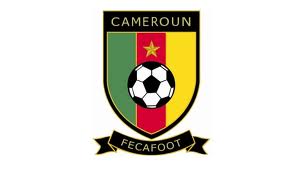 DECLARATION DE CANDIDATURE AU POSTE DE DELEGUE A L’ASSEMBLEE GENERALE ELECTIVE DE LA FECAFOOT  Je, soussignéNom ………………………………………………………………………………………………………Prénoms ………………………………………………………………………………………………….CNI N° …………………… délivrée le ………………………… à……………..……………………Adresse ………………………………… Tél ..……………………………E-Mail ..………………Déclare par la présente ma candidature au poste de Délégué à l’Assemblée Générale Elective de la FECAFOOT représentant la Ligue Régionale de/du ……………………………… au cours des  élections prévues le 11 décembre 2021 à Yaoundé.Je certifie en outre avoir pris connaissance des textes encadrant lesdites élections et m’engage à les respecter scrupuleusement. Fait  à  …………..……… … le  ……………….Signature 